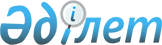 О введении в действие общего процесса "Формирование, ведение и использование общего реестра мест прибытия товаров на таможенную территорию Евразийского экономического союза и мест убытия товаров с такой территории"Распоряжение Коллегии Евразийской экономической комиссии от 11 мая 2021 года № 74
      1. Ввести в действие с даты вступления в силу настоящего распоряжения общий процесс "Формирование, ведение и использование общего реестра мест прибытия товаров на таможенную территорию Евразийского экономического союза и мест убытия товаров с такой территории". 
      2. Присоединение новых участников к общему процессу, введенному в действие в соответствии с настоящим распоряжением, осуществляется путем выполнения процедуры присоединения согласно Порядку присоединения к общему процессу "Формирование, ведение и использование общего реестра мест прибытия товаров на таможенную территорию Евразийского экономического союза и мест убытия товаров с такой территории", утвержденному Решением Коллегии Евразийской экономической  комиссии  от 24 января 2017 г. № 6. 
      3. Настоящее распоряжение вступает в силу по истечении 30 календарных дней с даты его опубликования на официальном сайте Евразийского экономического союза.
					© 2012. РГП на ПХВ «Институт законодательства и правовой информации Республики Казахстан» Министерства юстиции Республики Казахстан
				
      Председатель Коллегии   Евразийской экономической комиссии

М. Мясникович  
